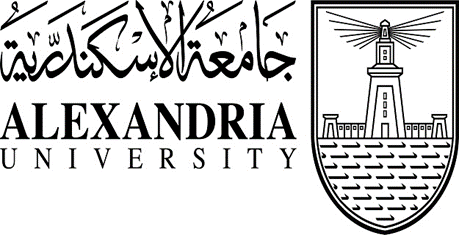 معمل الكيمياء الضوئية
الدور الثانى قسم علوم الموادمشرف المعمل: د/ ألفت صادق
                     د/ عادل وليمأجهزة المعمل:SpectrofluorophotometerRotary EvaporatorUltrasound Water Bathالقياسات التى تجرى بالمعمل:قياس الانبعاث الطيفى الوميضىقياس امتصاص المركبات للطيف المرئىطبيعة الابحاث التى تجرى بالمعمل: تحليل الخصائص الضوئية للمواد 